Гражданское образование - это образование, готовящее человека к тому, чтобы он стал ответственным гражданином, активно участвовал в политической жизни государства и был способен многое сделать для своей страны.Медиация – это форма посредничества, позволяющая урегулировать конфликты в самых различных сферах жизнедеятельности человека.Демократизация образования рассматривается как переход от жесткой централизованной и повсеместно единообразной системы организации обучения к созданию условий и возможностей для каждого учащегося, студента и преподавателя, для каждого учебного заведения наиболее полно раскрыть свои возможности и способности, с учетом потребностей общества и производства.Демократическая педагогика - педагогика, для которой ценностным основанием выступает признание демократических ценностей и идеалов в выборе содержания и построения образовательного процесса;   целью является подготовка человека к активной жизни в демократическом обществе, особенностью демократической педагогики является стремление  создать максимальные благоприятные условия для каждого ученика. Действует аксиома: человек становится человеком, только взаимодействуя, общаясь с другими людьми, успешность человека напрямую связана с его способностью к сотрудничеству и конструктивному взаимодействию.Демократическое образование 1) воплощение в жизнь и деятельность  ОУ демократических принципов и ценностей.2) процесс становления демократических отношений между всеми участниками образовательного процесса.Доброволец – человек, который по собственному желанию, без принуждения тратит своё время на выполнение деятельности, которая приносит пользу другим людям и обществу в целом.Инновационное развитие образования – создание условий для педагогического творчества и развития вариативности образования; стимулирующая образовательная инициатива в управлении, процессом перевода инноваций в культуру образования и педагогической деятельности.Инновационные процессы – введение новообразований в педагогические технологии и практику.Социокультурный контекст является одним  из ключевых и  интегративных контекстов образования, соединяющих социальное и культурное, историческое и традицию и современный  социокультурный  фон школы. Носители содержания образования, неформательное образовательное сообщество, как  созидательное начало образования.Общественно-активная школа – это школа, ориентирующаяся на ценности, идеалы, принципы и образцы демократии, рассматривающая сообщество, как ресурс собственного развития и себя, как ресурс сообщества, стремящаяся максимально приблизить образование к жизни ребёнка, опираться на социализирующий потенциал разнообразных общественных практик. Оптимальная модель ОАШ включает в себя 3 базовых компонента:1)  демократизация школы2) партнерства школы и сообщества3) добровольчество.Открытость образования – система организационных, педагогических и информационных технологий, в которой архитектурными и структурными решениями обеспечиваются открытые стандарты с целью обеспечения стабильности, мобильности, эффективности и других положительных качеств открытых систем.Образовательное сообщество – множество людей, активно общающихся между собой в связи с целями, ценностями и проблемами образования.Региональный  семинар: 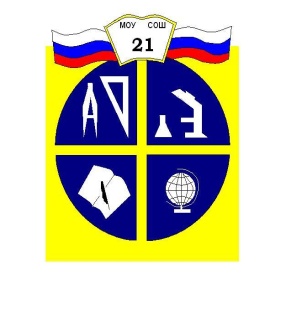 «Демократизация образовательного пространства — медиативный аспект»Тезауруспо теме: «Демократизация,как основаобщественно-активной школы»                                        Март 2015 год